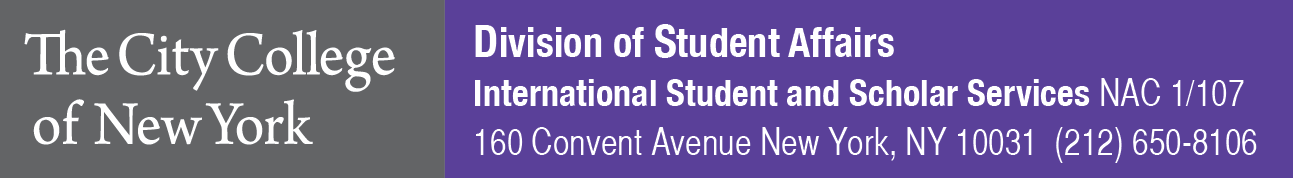 OPT STEM Extension Request Form& Employer AgreementStudent Information:  To be completed by the studentLast Name                                                                 First Name ______________________________________                                                                                             Address                                                                                   City                                         State                        Zip                          SEVIS Number______________________________________________________________________________________                                                                                     E-mail    ____________________________________________________________________________                                                                                        Work Phone                                                                                  Major & Degree (B.S./M.S./Ph.D.) received                                                                                                                                                    OPT Expiration Date     ___________________________________                                                                                                                                                                                   *Your extension request will automatically be for 24 months immediately following your current OPT.Student Acknowledgment:  (To be completed by the student)By Signing below you understand the following (check boxes)I understand my employment must be related to my field of studyI understand that I am required to report any changes in my name, address, name/location of employer and any periods of unemployment within 10 days of the change to the International CenterI will limit unemployment to no more than 120 days, applied to the entire 29-month period of post completion OPT.I understand that I must make a validation report to the International Office every 6 months beginning with the start date of my OPT Extension even if nothing has changed.I agree to these terms and understand that if I do not comply, I will be failing to maintain my F-1 status.Signature 	Date 	Employer Agreement:  (To be completed by the employer)Please type or print clearlyThe student named above is/will be working at my company in a position directly related to his/her major area of study. My company has enrolled in E-Verify electronic work verification program and is in good standing.Employer’s Name ______________________________________________________________________Address (Employee’s work site)                                                                            City                              State ______              Zip code   __________________________                    Full Name of Supervisor                                                                    Phone Number                                    E-mail                                         Position of above Named Student_________________________________________________________________________________                                                                                                                                                                    Company’s E-Verify Identification Number ____________________________________________            Signature 	Date 	